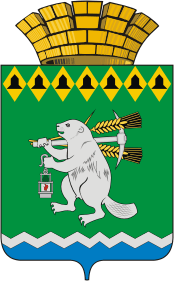 Администрация Артемовского городского округаПОСТАНОВЛЕНИЕот                                                                                             №              -ПАО внесении изменений в прогноз социально-экономического развития Артемовского городского округа на 2022 год и плановый период 2023 и 2024 годовВ соответствии с Бюджетным кодексом Российской Федерации, Федеральным законом от 28 июня 2014 года № 172-ФЗ «О стратегическом планировании в Российской Федерации», Законом Свердловской области
от 15 июня 2015 года № 45-ОЗ «О стратегическом планировании в Российской Федерации, осуществляемом на территории Свердловской области», Порядком разработки и корректировки прогноза социально-экономического развития Артемовского городского округа на среднесрочный период, утвержденным постановлением Администрации Артемовского городского округа от 25.07.2016 № 839-ПА (с изменениями), в целях определения направлений и ожидаемых результатов социально-экономического развития Артемовского городского округа на среднесрочный период, руководствуясь Положением о бюджетном процессе в Артемовском городском округе, утвержденным решением Думы Артемовского городского округа от 26.02.2015 № 624 (с изменениями), руководствуясь статьями 30, 31 Устава Артемовского городского округа,  ПОСТАНОВЛЯЮ:1. Внести изменение в прогноз социально-экономического развития Артемовского городского округа на 2022 год и плановый период 2023 и 2024 годов, одобренный постановлением Администрации Артемовского городского округа от 15.10.2021 № 895-ПА, изложив раздел 1 «Финансы» в следующей редакции (Приложение 1).2. Внести изменение в приложение к прогнозу социально-экономического развития Артемовского городского округа на 2022 год и плановый период 2023 и 2024 годов, одобренному постановлением Администрации Артемовского городского округа от 15.10.2021 № 895-ПА -Пояснительную записку к прогнозу социально - экономического развития Артемовского городского округа на 2022 год и плановый период 2023 и 2024 годов:- изложить раздел «Финансы» в следующей редакции (Приложение 2);- исключить раздел «Заключение».3. Постановление опубликовать в газете «Артемовский рабочий» и разместить на Официальном портале правовой информации Артемовского городского округа (www.артемовский-право.рф) и на официальном сайте Артемовского городского округа в информационно-телекоммуникационной сети «Интернет».4. Контроль за исполнением постановления возложить на первого заместителя главы Администрации Артемовского городского округа 
Черемных Н.А.Глава Артемовского городского округаК.М. Трофимов